新北市社會福利暨綜合類志願服務運用單位志工訓練需求調查運用單位基本資料	運用單位名稱:                         志工隊人數:男性      人、女性      人填表人:                         連絡電話:                         貴單位志工領有志願服務紀錄冊情形調查貴單位志工領有「社」或「綜」字紀錄冊人數      人貴單位志工領有其他類別紀錄冊人數      人貴單位志工尚未領有紀錄冊人數      人貴單位志工未接受訓練情形調查(各種訓練規定詳見註1)1.志工尚未接受「基礎」訓練人數      人，有意願參加訓練人數    人2.志工尚未接受「社會福利類或綜合類特殊」訓練人數      人，有意願參加訓練人數     人3.志工尚未接受志工成長訓練人數      人，有意願參加訓練人數     人4.志工尚未接受志工領導訓練人數      人，有意願參加訓練人數     人5.志工從未接受志工在職訓練人數      人志工參與在職訓練課程需求調查　現階段貴單位志工對於在職訓練課程需求為哪種訓練？（可複選）或請提供在職訓練課程規劃建議。（在職訓練：除基礎、特殊、成長與領導訓練以外之訓練）□攝影教學  □影片剪輯  □照片修圖  □海報設計  □社群行銷  □口條訓練□接待禮儀  □志工管理  □團隊激勵  □人際關係  □美編設計  □方案設計 □關懷訪視技巧　□Google表單設計　□其他（請具體說明）　　　　　　　　　　　　　　　五、其他志工訓練之建議（無則免填）註1:志工基礎訓練:衛生福利部規定課程內容為「志願服務內涵及倫理」、「志願服務法規之認識」、「志願服務經驗分享」，共3堂課6小時。志工特殊訓練（社會福利類）：衛生福利部規定課程內容為「社會福利概述」、「社會資源與志願服務」、「運用單位業務簡介及工作內容說明(含實習)」、「綜合討論」，共4堂課6小時。志工特殊訓練（綜合類）：新北市政府社會局規定課程內容如下：志工成長訓練：參與志願服務一年以上，且曾參加基礎訓練、特殊訓練 ，並持有結業證明書者，由志願服務運用單位推薦參加；課程內容包括:1.志願服務的方法及技巧 2.社會資源的結合及運用 3.志工團隊的統合及協調 4.志工團體的運作及成長5.雙向溝通6.活動及方案設計7.團康技巧 8.溝通技巧 9.綜合討論—縝密思考研方案　（前述課程各2小時，自行擇定上滿16小時即完成訓練）志工領導訓練:參與志願服務三年以上，且曾參加成長訓練，並持有結業證明書者，由志願服務運用單位推薦參加。課程內容包括：1.領導志工的原則及技巧2.志工及志工督導之心理調適3.非營利組織概述 4.志願服務及社會需求5.民主素養及志工團體6.如何塑造志願服務文化7.領導藝術8.即席演講9.綜合討論—精益求精創新（前述課程各2小時，自行擇定上滿16小時即完成訓練）志工在職訓練：除基礎、特殊、成長與領導訓練以外之訓練。~~本問卷到此，非常感謝您的填寫，謝謝~~請於108年6月15日前完成問卷填寫，並回傳至社會局社區發展與婦女福利科賴姿穎小姐　連絡電話: (02)29603456分機3629　傳真: (02)89650420 Email:AL7340@ntpc.gov.tw本問卷亦有網路問卷填表，連結為：https://docs.google.com/forms/d/e/1FAIpQLScO8ObAdfw8TOS8da0x55unX9NBBDzre_BIM2eNSHQevniHgg/viewform?usp=sf_link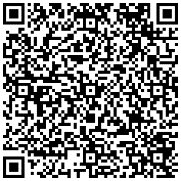 或掃描右方QRcode志工督導(承辦人)，您好：本問卷係調查本市社會福利暨綜合類志工接受志工訓練現況及需求，故請協助統計並填寫以下問卷，統計資料僅提供本局未來辦理訓練之參考，感謝您撥冗填寫問卷，敬祝 健康順心!!新北市政府社會局  敬上新北市綜合類志工特殊訓練課程新北市綜合類志工特殊訓練課程新北市綜合類志工特殊訓練課程未含社福類6小時運用單位業務簡介及工作內容說明(含實習)。(2小時)          運用單位自行安排。(4小時)有含社福類6小時運用單位業務簡介及工作內容說明(含實習)。(2小時)社會福利概述及社會資源。(2小時)運用單位自行安排。(2小時)